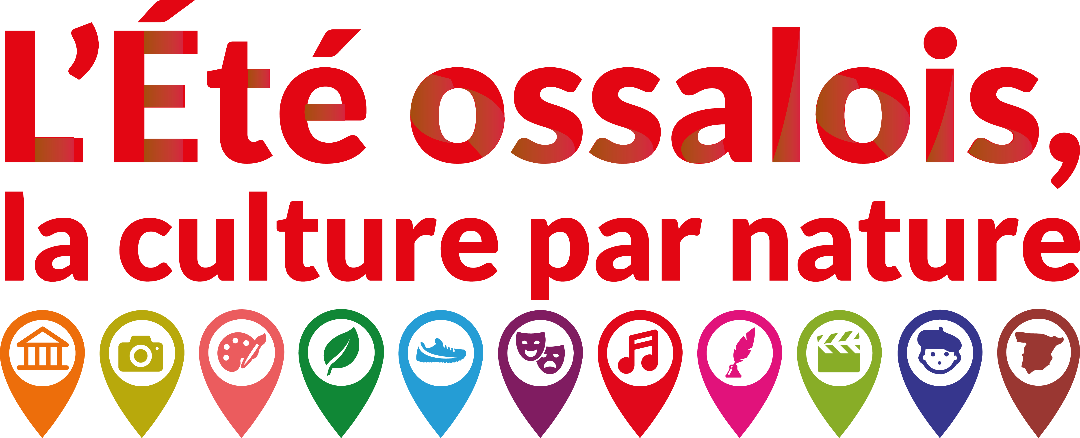 Dossier projet 2021à retourner impérativement avant le 29 janvier 2021Projet : 		Structure organisatrice :		Adresse : 	N° Siret : 	Référent du projet :		Téléphone : 		E-mail : 		Réservé au service cultureDossier déposé le : 	RIB :	 oui	  nonBilan financier : 	 oui 	  nonPhotos : 	 oui 	  nonFiche brochure : 	 oui 	  nonEngagements réciproques : 	 oui 	  nonBilan : 	 oui 	  nonBilan financier : 	 oui 	  nonDossier à ne remplir que si vous êtes une structure  qui souhaite organiser un événement et bénéficier du label Été Ossalois.Ce dossier ne concerne pas les compagnies qui proposent leurs spectacles au cachet : merci d’envoyer vos informations et renseignements sur les spectacles (descriptif, conditions techniques et financières, photos et vidéos) au service culture : culture@cc-ossau.frIMPORTANTSi vous avez un projet non abouti ou manquant de précision (date, horaire, tarification…), merci de remplir le dossier avec les éléments en votre possession à ce jour. Le service Culture et Patrimoine se mettra ensuite en contact avec vous pour affiner le projet.Documents à joindre impérativement   (En cas de demande de soutien financier) Documents financiers de l’association :o Bilan financier de l’année N-1 (pour un projet déjà mené lors d’années précédentes et dans le cas d’une demande subvention dans le cadre du label)o Relevé d’Identité Bancaire (même si vous l’avez déjà fourni lors d’éditions précédentes)  Photos numériques (minimum 4, en haute résolution) avec droit d’utilisation pour chaque événementTout dossier incomplet ou hors délais ne sera pas pris en compteDossier à remettre avant le 29/01/2021Descriptif du projet : 														Objectifs du projet (merci de préciser les objectifs qualitatifs et quantitatif) : 						Lieu(x) (villages, hameaux, sites…) : 				Date(s): 			Cible(s) visée(s): 					Matériel :La Communauté de Communes de la Vallée d’Ossau peut mettre à disposition de votre événement du matériel.Chaise :  non      oui Quantité souhaitée (200) : 	Date de prêt : 	 date de retour : 	Barrière de sécurité :  non      oui Quantité souhaitée (20) : 	Date de prêt : 	 date de retour : 	Grille d’exposition :  non      oui Quantité souhaitée (21) : 	Date de prêt : 	 date de retour : 	Vidéoprojecteur (connexion VGA) :  non      oui Date de prêt : 	date de retour : 	Eco-cup :  non      oui Quantité souhaitée (300) : 	Date de prêt : 	date de retour : 	Passe-câble :  non      oui Quantité souhaitée (15m) : 	Date de prêt : 	date de retour : 	Cette demande préalable n’est pas un gage de réservation, le service culture confirmera ou non la disponibilité du matériel sur les périodes demandées. Une fiche de prêt sera signée entre les deux parties et une caution peut être demandée (chèque non encaissé). Le matériel est à retirer par vos soins à la CC Vallée d’Ossau (4 avenue des Pyrénées 64260 Arudy) et à organiser sur les heures d’ouverture de la CC Vallée d’Ossau (du lundi au vendredi de 9h à 12h et de 14h à 17h).Partenaire(s) : 							Tarification public (Tarif plein, tarif réduit, gratuité…) : 	Budget prévisionnel du projet (à ne remplir qu’en cas de demande de subvention)Afin de remplir cette partie de plus précisément possible, merci de prendre en compte l’ensemble des dépenses engagées : prestations artistiques prestations techniquesachat ou location de matériel…Pour que le projet soit éligible au label Été Ossalois, il est impératif que l’autofinancement du projet ne soit pas nul. DépensesMontantRecettesMontant€Billetterie€€€Autofinancement€€€Subventions prévisionnelles(détaillez les organismes)Subventions prévisionnelles(détaillez les organismes)€€€€€€€€Autre€€€TOTAL€TOTAL€